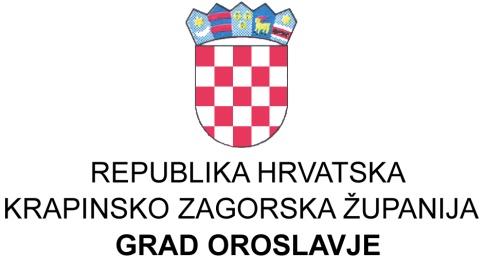 GRADSKO VIJEĆEKLASA: UBROJ:  Oroslavje, 05.10.2022.  godine	Na temelju članka 32. Statuta grada Oroslavja («Službeni glasnik Krapinsko-zagorske županije», br. 16/09., 13/13.,  19/18., 21/20. i 23/21.) Gradsko vijeće  na svojoj 21. sjednici održanoj 05.10.2022. godine, nije donijeloPOLUGODIŠNJE IZVRŠENJE PROGRAMARASPOREDA SREDSTAVA ZA POTREBE OBRAZOVANJA  U PRORAČUNU GRADA OROSLAVJA ZA 2022. GODINUČlanak 1.	U Proračunu grada Oroslavja za 2022. godinu predviđena sredstva za obrazovanje izvršena su po programima kako slijedi:Članak 2.	Polugodišnje izvršenje programa  objavit će se u Službenom glasniku Krapinsko-zagorske županije i na web stanicama grada Oroslavja.Dostaviti:1. Ministarstvo financija					     Sektor za financijski i proračunski nadzor  		                   2. Arhiva, ovdje.PREDSJEDNIK     Gradskog vijeća OroslavjeKristijan Sojč1.   PREDŠKOLSKI ODGOJ - JAVNE POTREBE plan 2022  izvršenje 30.06.2022.  INDEKS 1.1.Financiranje smještaja djece u vlasništvu drugih općina i gradova         121.000,00             50.000,00               41,32    1.2.Pomoć u radu dječjim vrtićima u privatnom vlasništvu       1.180.000,00           654.865,45               55,50    1.3.Financiranje rada trećeg odgajatelja - osobnog asistenta           35.000,00                          -                       -      UKUPNO:      1.336.000,00           704.865,45               52,76    Izvori financiranja1.1.  Opći prihodi i primici      1.336.000,00           704.865,45               52,76          1.336.000,00        1.451.000,00             108,61    2. OSNOVNO OBRAZOVANJE - JAVNE POTREBE2.1.Pomoći Osnovnoj školi Oroslavje           60.000,00             60.000,00             100,00    2.2.Sufinanciranje prehrane učenika Osnovne škole         150.000,00           115.104,00               76,74    2.3.Program produženog boravka u Osnovnoj školi           92.000,00             38.229,23               41,55    2.4.Nabava knjiga za učenike Osnovne škole         211.000,00                          -                       -      2.5.Sufinanciranje po programu - Škola u prirodi             2.000,00                          -                       -      2.6.Sufinanciranje izgradnje sportske dvorane Osnovne škole           10.000,00                          -                       -      UKUPNO:         525.000,00           213.333,23               40,63    Izvori financiranja1.1.  Opći prihodi i primici         455.000,00           213.333,23               46,89    5.2.2 Tekuće pomoći iz ŽP - nabava knjiga           70.000,00                          -                       -               525.000,00           213.333,23               40,63    3.   SREDNJOŠKOLSKO OBRAZOVANJE - JAVNE POTREBE3.1.Pomoći Srednjoj  školi Oroslavje           60.000,00               7.201,16               12,00    3.2.Sufinanciranje javnog prijevoza učenika           70.000,00             31.691,00               45,27    3.3.Stipendije učenicima           83.000,00             88.400,00             106,51    3.4.Sufinaciranje troškova asistenata u nastavi u srednjim školama             5.000,00             14.920,41             298,41    UKUPNO:         218.000,00           142.212,57               65,24    Izvori financiranja1.1.  Opći prihodi i primici         218.000,00           142.212,57               65,24             218.000,00           142.212,57               65,24    4.   VISOKOŠKOLSKO OBRAZOVANJE - JAVNE POTREBE4.1.Stipendije studentima         103.000,00           127.100,00             123,40    4.2.Sufinanciranje javnog prijevoza studenata           25.000,00               9.082,50               36,33    UKUPNO:         128.000,00           136.182,50             106,39    Izvori financiranja1.1.  Opći prihodi i primici         128.000,00           136.182,50             106,39             128.000,00           136.182,50             106,39    5.   USTANOVE U OBRAZOVANJU5.1.OTVORENO UČILIŠTE OROSLAVJE - PRORAČUNSKI KORISNIK         126.300,00             55.176,48               43,69    5.1.1.Redovna djelatnost financirana sredstvima Grada         126.100,00             55.155,65               43,74    5.1.2.Redovna djelatnost financirana sredstvima korisnika                200,00                    20,83               10,42    5.2.DJEČJI VRTIĆ "CVRKUTIĆ" OROSLAVJE - PRORAČUNSKI KORISNIK      5.603.442,00        2.055.122,96               36,68    5.2.1.Redovna djelatnost financirana sredstvima Grada      1.840.000,00        1.092.680,14               59,38    5.2.2.Redovna djelatnost financirana sredstvima korisnika         915.620,00           544.600,75               59,48    5.2.3.Rekonstrukcija dječjeg vrtića -Otplata kredita      2.847.822,00           417.842,07               14,67    UKUPNO  2.1. +  2.2.      5.729.742,00        2.110.299,44               36,83    Izvori financiranja1.1.  Opći prihodi i primici      2.813.922,00        1.563.997,86               55,58    4.7  Prihodi za posebne namjene - Otvoreno učilište                200,00                    20,83               10,42    4.5  Prihodi za posebne namjene - Dječji vrtić         876.620,00           526.813,25               60,10    5.3.1. Pomoći - proračunski korisnik DV           34.000,00             16.187,50               47,61    5.4.1 Kapitalne pomoći - sredstva EU      2.000.000,00                          -                       -      6.5  Donacije - Dječji vrtić             5.000,00               1.600,00               32,00    5.1.2. Tekuća pomoć DP-korisnicima-Dječji vrtić Oroslavje           1.680,00                     -            5.729.742,00        2.110.299,44               63,01    6.  PROGRAM - GRAD OROSLAVJE - PRIJATELJ DJECE 6.1.Kroz međusobno umrežavanje i suradnju sa Savezom DND-a,  gradovi i općine utječu na ciljeve Nacionalne strategije za djecu.           35.000,00               3.750,00               10,71    UKUPNO:           35.000,00               3.750,00               10,71    Izvori financiranja1.1.  Opći prihodi i primici           35.000,00               3.750,00               10,71    9.1.1. Preneseni višak prihoda poslovanja                        -                            -                       -                 35.000,00               3.750,00               10,71    